JIM Central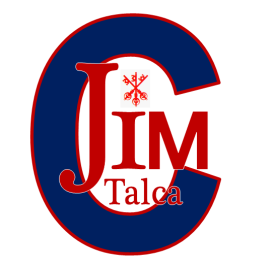 QuímicaProf. Daniela Calderón.Curso: 4° Medio                                TRABAJO DE INVESTIGACIÓN“QUÍMICA NUCLEAR”Este trabajo de investigación tiene como objetivo conocer, comprender y aplicar los conceptos de Química Nuclear en situaciones históricas de la humanidad y sus efectos sobre la población y el planeta. Se evaluará la capacidad de síntesis, creatividad y argumentación de los alumnos.Las instrucciones generales del trabajo de investigación son:Debe ser realizado de manera INDIVIDUALSe debe respetar las reglas ortográficas y formatos establecidos en el presente trabajo. SE DESCONTARÁ 1 DÉCIMA POR CADA FALTA ORTOGRÁFICA.Ser legible y ordenado.Debe ser creativo (no realizar un power point en blanco y negro)PRESENTACIÓN: Power Point Fecha límite de entrega: 24 de Abril  Formato de trabajo: Mínimo el trabajo debe contener los siguientes elementos.Presentación del trabajo y grupo (Título del trabajo de investigación, logo del colegio, nombre del colegio, cuidad, asignatura, nombre de la profesora, nombre del alumno, curso y fecha de entrega). Índice de la presentación.Introducción (Brevemente se explica el motivo del trabajo, objetivos, proceso de investigación en general, contexto, relevancia del tema escogido).Investigación (Desarrollo del tema, tratamiento de los datos en orden lógico, síntesis de los contenidos, idealmente explicar mediante imágenes, diagramas, etc). Conclusiones (Escribir tres conclusiones distintas sobre el tema investigado)Tratamiento del tema a investigar:Realizar una reseña histórica del suceso (en casos de desastre nuclear o similar)Mencionar las características químicas del tema tratado (isótopos aplicados y sus propiedades, si se aplican procesos de fusión o fisión nuclear, tipo de radiaciones, etc), si aplica las biológicas también.Análisis de funcionamiento de dispositivos o plantas nucleares si corresponde.Análisis del impacto ambiental que causan el tema investigado.Análisis del impacto en los seres humanos (a grandes rasgos).Adjuntar a las diapositivas, imágenes, diagramas, que ayuden a comprender el tema tratado. Temas:Desastre de ChernobylDesastre de FukushimaBombas nucleares de Hiroshima y/o NagasakiPlantas nuclearesTabla de puntaje:SECCIÓNPUNTAJEPORTADA2ÍNIDCE2INTRODUCCIÓN3INVESTIGACIÓN16RESEÑA2CARACTERÍSTICAS QUÍMICAS4FUNCIONAMIENTO 4IMPACTO AMBIENTAL3IMPACTO EN SERES HUMANOS3CONCLUSIONES3Puntaje total26